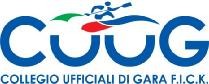 Indicare, con le frecce, percorso e direzione della barca Indicare la direzione delle barche nelle corsie adiacentiARRIVORapporto (cerchiare o crocettare le parti interessate)3) Altre situazioni 							Capovolto 	Non ha finito la garaGiudice di percorso	 	 Firma    	Gara° n°DataOraTipo garaBatterieSemi finaleFinaleDistanza200 m500 m1000 m0000PARTENZAPARTENZA1112223334445556667778889991)Barca fuori dalla corsia assegnata?SINO2)Barca uscita dal centro corsia?Barca uscita dal centro corsia?SINO50m   100m   >100 m50m   100m   >100 m2)2)L’atleta ha tentato di rientrare al centro corsia?L’atleta ha tentato di rientrare al centro corsia?SISINO2)2)L’atleta ne ha avuto un vantaggio?L’atleta ne ha avuto un vantaggio?SISINO